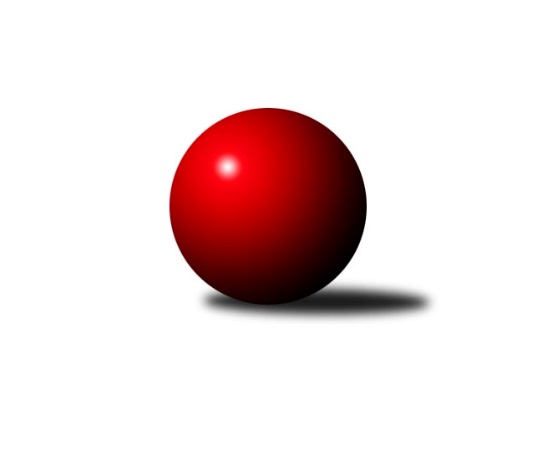 Č.11Ročník 2014/2015	4.5.2024 3. KLM C 2014/2015Statistika 11. kolaTabulka družstev:		družstvo	záp	výh	rem	proh	skore	sety	průměr	body	plné	dorážka	chyby	1.	TJ Lokomotiva Česká Třebová	11	11	0	0	68.5 : 19.5 	(169.0 : 95.0)	3330	22	2203	1127	19.5	2.	HKK Olomouc ˝B˝	11	7	0	4	51.5 : 36.5 	(139.5 : 124.5)	3214	14	2152	1062	31.1	3.	TJ Tatran Litovel ˝A˝	11	6	1	4	47.0 : 41.0 	(136.0 : 128.0)	3177	13	2145	1032	31.6	4.	KK Zábřeh ˝B˝	11	6	1	4	46.5 : 41.5 	(136.5 : 127.5)	3184	13	2159	1025	28.5	5.	TJ Sokol Chvalíkovice ˝A˝	11	6	0	5	49.0 : 39.0 	(137.0 : 127.0)	3184	12	2143	1040	36	6.	TJ Sokol Bohumín ˝A˝	11	5	1	5	46.0 : 42.0 	(131.0 : 133.0)	3088	11	2114	973	33.2	7.	TJ Sokol Rybník	11	5	1	5	41.0 : 47.0 	(126.0 : 138.0)	3088	11	2112	976	34.5	8.	KK Šumperk˝A˝	11	5	0	6	40.0 : 48.0 	(129.0 : 135.0)	3140	10	2122	1018	28.8	9.	TJ Unie Hlubina ˝A˝	11	3	1	7	38.0 : 50.0 	(127.5 : 136.5)	3166	7	2135	1031	31.9	10.	TJ Jiskra Rýmařov ˝A˝	11	3	1	7	36.5 : 51.5 	(126.5 : 137.5)	3095	7	2116	979	35.6	11.	SKK Ostrava ˝A˝	11	3	0	8	37.0 : 51.0 	(123.0 : 141.0)	3130	6	2119	1011	32	12.	TJ Sokol Michálkovice ˝A˝	11	3	0	8	27.0 : 61.0 	(103.0 : 161.0)	3092	6	2107	985	40.7Tabulka doma:		družstvo	záp	výh	rem	proh	skore	sety	průměr	body	maximum	minimum	1.	TJ Lokomotiva Česká Třebová	5	5	0	0	30.0 : 10.0 	(77.5 : 42.5)	3582	10	3646	3545	2.	TJ Sokol Bohumín ˝A˝	6	4	0	2	31.0 : 17.0 	(81.0 : 63.0)	3107	8	3197	3042	3.	HKK Olomouc ˝B˝	6	4	0	2	29.5 : 18.5 	(84.5 : 59.5)	3373	8	3404	3265	4.	KK Zábřeh ˝B˝	6	3	1	2	25.5 : 22.5 	(76.5 : 67.5)	3100	7	3276	2652	5.	TJ Sokol Chvalíkovice ˝A˝	5	3	0	2	24.0 : 16.0 	(65.5 : 54.5)	3221	6	3292	3117	6.	TJ Tatran Litovel ˝A˝	5	3	0	2	21.0 : 19.0 	(61.0 : 59.0)	3115	6	3138	3056	7.	TJ Sokol Rybník	6	3	0	3	23.0 : 25.0 	(71.0 : 73.0)	3416	6	3491	3328	8.	KK Šumperk˝A˝	6	3	0	3	22.0 : 26.0 	(78.5 : 65.5)	3096	6	3175	3005	9.	TJ Sokol Michálkovice ˝A˝	5	2	0	3	16.0 : 24.0 	(52.5 : 67.5)	3007	4	3112	2874	10.	TJ Unie Hlubina ˝A˝	4	1	1	2	13.0 : 19.0 	(48.5 : 47.5)	3058	3	3112	3003	11.	TJ Jiskra Rýmařov ˝A˝	6	1	1	4	18.0 : 30.0 	(71.0 : 73.0)	3059	3	3135	2984	12.	SKK Ostrava ˝A˝	6	1	0	5	20.0 : 28.0 	(71.5 : 72.5)	3010	2	3034	2964Tabulka venku:		družstvo	záp	výh	rem	proh	skore	sety	průměr	body	maximum	minimum	1.	TJ Lokomotiva Česká Třebová	6	6	0	0	38.5 : 9.5 	(91.5 : 52.5)	3317	12	3564	3157	2.	TJ Tatran Litovel ˝A˝	6	3	1	2	26.0 : 22.0 	(75.0 : 69.0)	3188	7	3417	2985	3.	HKK Olomouc ˝B˝	5	3	0	2	22.0 : 18.0 	(55.0 : 65.0)	3182	6	3499	3029	4.	KK Zábřeh ˝B˝	5	3	0	2	21.0 : 19.0 	(60.0 : 60.0)	3201	6	3477	3038	5.	TJ Sokol Chvalíkovice ˝A˝	6	3	0	3	25.0 : 23.0 	(71.5 : 72.5)	3176	6	3427	3054	6.	TJ Sokol Rybník	5	2	1	2	18.0 : 22.0 	(55.0 : 65.0)	3006	5	3124	2904	7.	TJ Jiskra Rýmařov ˝A˝	5	2	0	3	18.5 : 21.5 	(55.5 : 64.5)	3105	4	3342	2905	8.	KK Šumperk˝A˝	5	2	0	3	18.0 : 22.0 	(50.5 : 69.5)	3151	4	3363	3059	9.	SKK Ostrava ˝A˝	5	2	0	3	17.0 : 23.0 	(51.5 : 68.5)	3154	4	3341	3003	10.	TJ Unie Hlubina ˝A˝	7	2	0	5	25.0 : 31.0 	(79.0 : 89.0)	3169	4	3429	3026	11.	TJ Sokol Bohumín ˝A˝	5	1	1	3	15.0 : 25.0 	(50.0 : 70.0)	3078	3	3218	3019	12.	TJ Sokol Michálkovice ˝A˝	6	1	0	5	11.0 : 37.0 	(50.5 : 93.5)	3106	2	3326	2840Tabulka podzimní části:		družstvo	záp	výh	rem	proh	skore	sety	průměr	body	doma	venku	1.	TJ Lokomotiva Česká Třebová	11	11	0	0	68.5 : 19.5 	(169.0 : 95.0)	3330	22 	5 	0 	0 	6 	0 	0	2.	HKK Olomouc ˝B˝	11	7	0	4	51.5 : 36.5 	(139.5 : 124.5)	3214	14 	4 	0 	2 	3 	0 	2	3.	TJ Tatran Litovel ˝A˝	11	6	1	4	47.0 : 41.0 	(136.0 : 128.0)	3177	13 	3 	0 	2 	3 	1 	2	4.	KK Zábřeh ˝B˝	11	6	1	4	46.5 : 41.5 	(136.5 : 127.5)	3184	13 	3 	1 	2 	3 	0 	2	5.	TJ Sokol Chvalíkovice ˝A˝	11	6	0	5	49.0 : 39.0 	(137.0 : 127.0)	3184	12 	3 	0 	2 	3 	0 	3	6.	TJ Sokol Bohumín ˝A˝	11	5	1	5	46.0 : 42.0 	(131.0 : 133.0)	3088	11 	4 	0 	2 	1 	1 	3	7.	TJ Sokol Rybník	11	5	1	5	41.0 : 47.0 	(126.0 : 138.0)	3088	11 	3 	0 	3 	2 	1 	2	8.	KK Šumperk˝A˝	11	5	0	6	40.0 : 48.0 	(129.0 : 135.0)	3140	10 	3 	0 	3 	2 	0 	3	9.	TJ Unie Hlubina ˝A˝	11	3	1	7	38.0 : 50.0 	(127.5 : 136.5)	3166	7 	1 	1 	2 	2 	0 	5	10.	TJ Jiskra Rýmařov ˝A˝	11	3	1	7	36.5 : 51.5 	(126.5 : 137.5)	3095	7 	1 	1 	4 	2 	0 	3	11.	SKK Ostrava ˝A˝	11	3	0	8	37.0 : 51.0 	(123.0 : 141.0)	3130	6 	1 	0 	5 	2 	0 	3	12.	TJ Sokol Michálkovice ˝A˝	11	3	0	8	27.0 : 61.0 	(103.0 : 161.0)	3092	6 	2 	0 	3 	1 	0 	5Tabulka jarní části:		družstvo	záp	výh	rem	proh	skore	sety	průměr	body	doma	venku	1.	TJ Jiskra Rýmařov ˝A˝	0	0	0	0	0.0 : 0.0 	(0.0 : 0.0)	0	0 	0 	0 	0 	0 	0 	0 	2.	KK Zábřeh ˝B˝	0	0	0	0	0.0 : 0.0 	(0.0 : 0.0)	0	0 	0 	0 	0 	0 	0 	0 	3.	KK Šumperk˝A˝	0	0	0	0	0.0 : 0.0 	(0.0 : 0.0)	0	0 	0 	0 	0 	0 	0 	0 	4.	TJ Lokomotiva Česká Třebová	0	0	0	0	0.0 : 0.0 	(0.0 : 0.0)	0	0 	0 	0 	0 	0 	0 	0 	5.	TJ Sokol Rybník	0	0	0	0	0.0 : 0.0 	(0.0 : 0.0)	0	0 	0 	0 	0 	0 	0 	0 	6.	TJ Sokol Michálkovice ˝A˝	0	0	0	0	0.0 : 0.0 	(0.0 : 0.0)	0	0 	0 	0 	0 	0 	0 	0 	7.	HKK Olomouc ˝B˝	0	0	0	0	0.0 : 0.0 	(0.0 : 0.0)	0	0 	0 	0 	0 	0 	0 	0 	8.	TJ Sokol Chvalíkovice ˝A˝	0	0	0	0	0.0 : 0.0 	(0.0 : 0.0)	0	0 	0 	0 	0 	0 	0 	0 	9.	SKK Ostrava ˝A˝	0	0	0	0	0.0 : 0.0 	(0.0 : 0.0)	0	0 	0 	0 	0 	0 	0 	0 	10.	TJ Sokol Bohumín ˝A˝	0	0	0	0	0.0 : 0.0 	(0.0 : 0.0)	0	0 	0 	0 	0 	0 	0 	0 	11.	TJ Unie Hlubina ˝A˝	0	0	0	0	0.0 : 0.0 	(0.0 : 0.0)	0	0 	0 	0 	0 	0 	0 	0 	12.	TJ Tatran Litovel ˝A˝	0	0	0	0	0.0 : 0.0 	(0.0 : 0.0)	0	0 	0 	0 	0 	0 	0 	0 Zisk bodů pro družstvo:		jméno hráče	družstvo	body	zápasy	v %	dílčí body	sety	v %	1.	Martin Podzimek 	TJ Lokomotiva Česká Třebová 	10	/	10	(100%)	31.5	/	40	(79%)	2.	Pavel Jiroušek 	TJ Lokomotiva Česká Třebová 	10	/	11	(91%)	34.5	/	44	(78%)	3.	Jiří Hetych ml.	TJ Lokomotiva Česká Třebová 	10	/	11	(91%)	33.5	/	44	(76%)	4.	Václav Kolář 	TJ Sokol Rybník 	10	/	11	(91%)	31.5	/	44	(72%)	5.	Milan Dědáček 	TJ Jiskra Rýmařov ˝A˝ 	10	/	11	(91%)	27	/	44	(61%)	6.	Matouš Krajzinger 	HKK Olomouc ˝B˝ 	9	/	9	(100%)	24.5	/	36	(68%)	7.	Aleš Kohutek 	TJ Sokol Bohumín ˝A˝ 	8	/	10	(80%)	27	/	40	(68%)	8.	Kamil Bartoš 	HKK Olomouc ˝B˝ 	8	/	10	(80%)	27	/	40	(68%)	9.	Jiří Trnka 	SKK Ostrava ˝A˝ 	8	/	10	(80%)	26	/	40	(65%)	10.	Jaromír Rabenseifner 	KK Šumperk˝A˝ 	8	/	10	(80%)	25	/	40	(63%)	11.	Jiří Staněk 	TJ Sokol Chvalíkovice ˝A˝ 	8	/	11	(73%)	32	/	44	(73%)	12.	Vladimír Valenta 	TJ Sokol Chvalíkovice ˝A˝ 	8	/	11	(73%)	23.5	/	44	(53%)	13.	Vladimír Konečný 	TJ Unie Hlubina ˝A˝ 	7.5	/	10	(75%)	25.5	/	40	(64%)	14.	Jiří Čamek 	TJ Tatran Litovel ˝A˝ 	7	/	10	(70%)	27.5	/	40	(69%)	15.	Tomáš Rechtoris 	TJ Sokol Michálkovice ˝A˝ 	7	/	10	(70%)	26	/	40	(65%)	16.	Petr Kuttler 	TJ Sokol Bohumín ˝A˝ 	7	/	10	(70%)	24.5	/	40	(61%)	17.	David Čulík 	TJ Tatran Litovel ˝A˝ 	7	/	10	(70%)	23.5	/	40	(59%)	18.	Aleš Staněk 	TJ Sokol Chvalíkovice ˝A˝ 	7	/	10	(70%)	22	/	40	(55%)	19.	František Oliva 	TJ Unie Hlubina ˝A˝ 	7	/	11	(64%)	28	/	44	(64%)	20.	Tomáš Műller 	TJ Sokol Rybník 	7	/	11	(64%)	25.5	/	44	(58%)	21.	Petr Holas 	SKK Ostrava ˝A˝ 	7	/	11	(64%)	23.5	/	44	(53%)	22.	Jiří Kmoníček 	TJ Sokol Rybník 	7	/	11	(64%)	21.5	/	44	(49%)	23.	Tomáš Dražil 	KK Zábřeh ˝B˝ 	6.5	/	9	(72%)	22	/	36	(61%)	24.	Jakub Mokoš 	TJ Tatran Litovel ˝A˝ 	6	/	8	(75%)	21.5	/	32	(67%)	25.	Josef Gajdošík 	TJ Lokomotiva Česká Třebová 	6	/	8	(75%)	19.5	/	32	(61%)	26.	Milan Šula 	KK Zábřeh ˝B˝ 	6	/	10	(60%)	23.5	/	40	(59%)	27.	Michal Albrecht 	KK Zábřeh ˝B˝ 	6	/	11	(55%)	25	/	44	(57%)	28.	Jaroslav Tezzele 	TJ Jiskra Rýmařov ˝A˝ 	6	/	11	(55%)	24.5	/	44	(56%)	29.	Břetislav Sobota 	HKK Olomouc ˝B˝ 	6	/	11	(55%)	22	/	44	(50%)	30.	Jakub Hendrych 	TJ Sokol Chvalíkovice ˝A˝ 	6	/	11	(55%)	22	/	44	(50%)	31.	Fridrich Péli 	TJ Sokol Bohumín ˝A˝ 	5	/	7	(71%)	15	/	28	(54%)	32.	Michal Hejtmánek 	TJ Unie Hlubina ˝A˝ 	5	/	8	(63%)	17.5	/	32	(55%)	33.	Marek Zapletal 	KK Šumperk˝A˝ 	5	/	9	(56%)	19	/	36	(53%)	34.	Petr Brablec 	TJ Unie Hlubina ˝A˝ 	5	/	9	(56%)	18.5	/	36	(51%)	35.	Jan Körner 	KK Zábřeh ˝B˝ 	5	/	10	(50%)	23	/	40	(58%)	36.	Jiří Fiala 	TJ Tatran Litovel ˝A˝ 	5	/	10	(50%)	21.5	/	40	(54%)	37.	David Hendrych 	TJ Sokol Chvalíkovice ˝A˝ 	5	/	10	(50%)	18.5	/	40	(46%)	38.	Miroslav Smrčka 	KK Šumperk˝A˝ 	5	/	11	(45%)	22.5	/	44	(51%)	39.	Jaroslav Sedlář 	KK Šumperk˝A˝ 	5	/	11	(45%)	20	/	44	(45%)	40.	Radek Malíšek 	HKK Olomouc ˝B˝ 	4.5	/	6	(75%)	15.5	/	24	(65%)	41.	Petr Chodura 	TJ Unie Hlubina ˝A˝ 	4.5	/	9	(50%)	18	/	36	(50%)	42.	Pavel Niesyt 	TJ Sokol Bohumín ˝A˝ 	4	/	7	(57%)	14.5	/	28	(52%)	43.	Ladislav Janáč 	TJ Jiskra Rýmařov ˝A˝ 	4	/	7	(57%)	14	/	28	(50%)	44.	Kamil Axman 	TJ Tatran Litovel ˝A˝ 	4	/	7	(57%)	13	/	28	(46%)	45.	Jiří Kmoníček 	TJ Lokomotiva Česká Třebová 	4	/	8	(50%)	17.5	/	32	(55%)	46.	Petr Matějka 	KK Šumperk˝A˝ 	4	/	8	(50%)	17	/	32	(53%)	47.	Milan Sekanina 	HKK Olomouc ˝B˝ 	4	/	8	(50%)	15.5	/	32	(48%)	48.	Miroslav Kolář ml. 	TJ Sokol Rybník 	4	/	8	(50%)	15	/	32	(47%)	49.	Pavel Gerlich 	SKK Ostrava ˝A˝ 	4	/	8	(50%)	14	/	32	(44%)	50.	Miroslav Dokoupil 	HKK Olomouc ˝B˝ 	4	/	9	(44%)	16.5	/	36	(46%)	51.	Václav Švub 	KK Zábřeh ˝B˝ 	4	/	10	(40%)	19.5	/	40	(49%)	52.	Štefan Dendis 	TJ Sokol Bohumín ˝A˝ 	4	/	11	(36%)	19	/	44	(43%)	53.	Josef Linhart 	TJ Sokol Michálkovice ˝A˝ 	4	/	11	(36%)	19	/	44	(43%)	54.	Michal Zych 	TJ Sokol Michálkovice ˝A˝ 	3.5	/	9	(39%)	16.5	/	36	(46%)	55.	Miroslav Pytel 	SKK Ostrava ˝A˝ 	3	/	5	(60%)	9	/	20	(45%)	56.	Jiří Michálek 	KK Zábřeh ˝B˝ 	3	/	6	(50%)	13	/	24	(54%)	57.	Rudolf Stejskal 	TJ Lokomotiva Česká Třebová 	3	/	7	(43%)	13.5	/	28	(48%)	58.	Adam Běláška 	KK Šumperk˝A˝ 	3	/	7	(43%)	11.5	/	28	(41%)	59.	Lukáš Modlitba 	TJ Sokol Bohumín ˝A˝ 	3	/	8	(38%)	12	/	32	(38%)	60.	Dominik Böhm 	SKK Ostrava ˝A˝ 	3	/	10	(30%)	14	/	40	(35%)	61.	Vladimír Korta 	SKK Ostrava ˝A˝ 	3	/	11	(27%)	18	/	44	(41%)	62.	Roman Honl 	TJ Sokol Bohumín ˝A˝ 	3	/	11	(27%)	16	/	44	(36%)	63.	Petr Holanec 	TJ Lokomotiva Česká Třebová 	2.5	/	9	(28%)	15	/	36	(42%)	64.	Petr Řepecký 	TJ Sokol Michálkovice ˝A˝ 	2.5	/	11	(23%)	12.5	/	44	(28%)	65.	Jan Pavlosek 	SKK Ostrava ˝A˝ 	2	/	2	(100%)	6	/	8	(75%)	66.	Miroslav Talášek 	TJ Tatran Litovel ˝A˝ 	2	/	6	(33%)	9	/	24	(38%)	67.	Michal Zatyko 	TJ Unie Hlubina ˝A˝ 	2	/	7	(29%)	11.5	/	28	(41%)	68.	Vladimír Kostka 	TJ Sokol Chvalíkovice ˝A˝ 	2	/	7	(29%)	11	/	28	(39%)	69.	Miroslav Dušek 	TJ Sokol Rybník 	2	/	7	(29%)	10.5	/	28	(38%)	70.	František Baleka 	TJ Tatran Litovel ˝A˝ 	2	/	8	(25%)	9.5	/	32	(30%)	71.	Štěpán Charník 	TJ Jiskra Rýmařov ˝A˝ 	2	/	9	(22%)	12.5	/	36	(35%)	72.	Josef Jurášek 	TJ Sokol Michálkovice ˝A˝ 	2	/	9	(22%)	9	/	36	(25%)	73.	Jiří Řepecký 	TJ Sokol Michálkovice ˝A˝ 	2	/	11	(18%)	13	/	44	(30%)	74.	Josef Pilatík 	TJ Jiskra Rýmařov ˝A˝ 	1.5	/	8	(19%)	9.5	/	32	(30%)	75.	Marek Hampl 	TJ Jiskra Rýmařov ˝A˝ 	1	/	1	(100%)	3	/	4	(75%)	76.	Jiří Kráčmar 	TJ Tatran Litovel ˝A˝ 	1	/	1	(100%)	2	/	4	(50%)	77.	Martin Mikeska 	TJ Jiskra Rýmařov ˝A˝ 	1	/	2	(50%)	5	/	8	(63%)	78.	Dušan Říha 	HKK Olomouc ˝B˝ 	1	/	2	(50%)	2.5	/	8	(31%)	79.	Josef Mikeska 	TJ Jiskra Rýmařov ˝A˝ 	1	/	3	(33%)	7	/	12	(58%)	80.	Petr Chlachula 	TJ Jiskra Rýmařov ˝A˝ 	1	/	3	(33%)	6.5	/	12	(54%)	81.	Václav Čamek 	KK Zábřeh ˝B˝ 	1	/	3	(33%)	4.5	/	12	(38%)	82.	Leopold Jašek 	HKK Olomouc ˝B˝ 	1	/	5	(20%)	9	/	20	(45%)	83.	Petr Axman 	TJ Tatran Litovel ˝A˝ 	1	/	5	(20%)	7.5	/	20	(38%)	84.	Jaroslav Klekner 	TJ Unie Hlubina ˝A˝ 	1	/	5	(20%)	3	/	20	(15%)	85.	Jiří Nešický 	TJ Sokol Rybník 	1	/	6	(17%)	9.5	/	24	(40%)	86.	Radek Hendrych 	TJ Sokol Chvalíkovice ˝A˝ 	1	/	6	(17%)	8	/	24	(33%)	87.	Jaroslav Heblák 	TJ Jiskra Rýmařov ˝A˝ 	1	/	11	(9%)	17.5	/	44	(40%)	88.	Miroslav Kolář 	TJ Sokol Rybník 	0	/	1	(0%)	2	/	4	(50%)	89.	Tomáš Herrman 	TJ Sokol Rybník 	0	/	1	(0%)	1	/	4	(25%)	90.	Martin Vitásek 	KK Zábřeh ˝B˝ 	0	/	1	(0%)	1	/	4	(25%)	91.	Pavel Pěruška 	TJ Tatran Litovel ˝A˝ 	0	/	1	(0%)	1	/	4	(25%)	92.	Oldřich Bidrman 	TJ Sokol Michálkovice ˝A˝ 	0	/	1	(0%)	0	/	4	(0%)	93.	Miroslav Štěpán 	KK Zábřeh ˝B˝ 	0	/	2	(0%)	2	/	8	(25%)	94.	Josef Karafiát 	KK Zábřeh ˝B˝ 	0	/	3	(0%)	3	/	12	(25%)	95.	Petr Jurášek 	TJ Sokol Michálkovice ˝A˝ 	0	/	3	(0%)	3	/	12	(25%)	96.	Václav Rábl 	TJ Unie Hlubina ˝A˝ 	0	/	4	(0%)	3.5	/	16	(22%)	97.	Lukáš Műller 	TJ Sokol Rybník 	0	/	5	(0%)	4.5	/	20	(23%)	98.	Gustav Vojtek 	KK Šumperk˝A˝ 	0	/	7	(0%)	9	/	28	(32%)	99.	Radek Foltýn 	SKK Ostrava ˝A˝ 	0	/	8	(0%)	10	/	32	(31%)Průměry na kuželnách:		kuželna	průměr	plné	dorážka	chyby	výkon na hráče	1.	TJ Lokomotiva Česká Třebová, 1-4	3447	2294	1152	26.7	(574.5)	2.	HKK Olomouc, 1-8	3346	2249	1097	31.8	(557.7)	3.	TJ Opava, 1-4	3207	2170	1037	34.7	(534.6)	4.	KK Zábřeh, 1-4	3128	2096	1032	22.6	(521.5)	5.	Sokol Přemyslovice, 1-4	3107	2094	1013	29.8	(518.0)	6.	KK Šumperk, 1-4	3090	2093	997	31.7	(515.1)	7.	KK Jiskra Rýmařov, 1-4	3070	2076	994	32.7	(511.8)	8.	TJ Sokol Bohumín, 1-4	3055	2090	964	38.2	(509.2)	9.	TJ VOKD Poruba, 1-4	3028	2060	967	36.2	(504.7)Nejlepší výkony na kuželnách:TJ Lokomotiva Česká Třebová, 1-4TJ Lokomotiva Česká Třebová	3646	10. kolo	Pavel Jiroušek 	TJ Lokomotiva Česká Třebová	686	10. koloTJ Lokomotiva Česká Třebová	3589	4. kolo	Pavel Jiroušek 	TJ Lokomotiva Česká Třebová	654	8. koloTJ Lokomotiva Česká Třebová	3579	6. kolo	Martin Podzimek 	TJ Lokomotiva Česká Třebová	652	4. koloTJ Lokomotiva Česká Třebová	3552	8. kolo	Pavel Jiroušek 	TJ Lokomotiva Česká Třebová	652	6. koloTJ Lokomotiva Česká Třebová	3545	2. kolo	Václav Kolář 	TJ Sokol Rybník	651	4. koloHKK Olomouc ˝B˝	3499	2. kolo	Jiří Hetych ml.	TJ Lokomotiva Česká Třebová	642	8. koloTJ Sokol Rybník	3491	4. kolo	Tomáš Műller 	TJ Sokol Rybník	639	4. koloTJ Lokomotiva Česká Třebová	3490	1. kolo	Jiří Hetych ml.	TJ Lokomotiva Česká Třebová	637	10. koloKK Zábřeh ˝B˝	3477	4. kolo	Jiří Hetych ml.	TJ Lokomotiva Česká Třebová	636	6. koloTJ Sokol Rybník	3465	2. kolo	Jiří Hetych ml.	TJ Lokomotiva Česká Třebová	633	1. koloHKK Olomouc, 1-8TJ Lokomotiva Česká Třebová	3564	3. kolo	Kamil Bartoš 	HKK Olomouc ˝B˝	626	6. koloHKK Olomouc ˝B˝	3404	8. kolo	Martin Podzimek 	TJ Lokomotiva Česká Třebová	624	3. koloHKK Olomouc ˝B˝	3396	6. kolo	Kamil Bartoš 	HKK Olomouc ˝B˝	622	10. koloHKK Olomouc ˝B˝	3395	10. kolo	Jiří Hetych ml.	TJ Lokomotiva Česká Třebová	618	3. koloHKK Olomouc ˝B˝	3395	1. kolo	Milan Sekanina 	HKK Olomouc ˝B˝	614	3. koloHKK Olomouc ˝B˝	3385	3. kolo	Matouš Krajzinger 	HKK Olomouc ˝B˝	609	6. koloTJ Unie Hlubina ˝A˝	3347	8. kolo	Pavel Jiroušek 	TJ Lokomotiva Česká Třebová	603	3. koloTJ Jiskra Rýmařov ˝A˝	3342	4. kolo	Ladislav Janáč 	TJ Jiskra Rýmařov ˝A˝	601	4. koloHKK Olomouc ˝B˝	3265	4. kolo	Jiří Kmoníček 	TJ Lokomotiva Česká Třebová	599	3. koloTJ Sokol Michálkovice ˝A˝	3231	1. kolo	Kamil Bartoš 	HKK Olomouc ˝B˝	598	1. koloTJ Opava, 1-4TJ Tatran Litovel ˝A˝	3304	5. kolo	Kamil Axman 	TJ Tatran Litovel ˝A˝	597	5. koloTJ Sokol Chvalíkovice ˝A˝	3292	2. kolo	David Hendrych 	TJ Sokol Chvalíkovice ˝A˝	592	2. koloKK Zábřeh ˝B˝	3276	11. kolo	Jiří Staněk 	TJ Sokol Chvalíkovice ˝A˝	591	2. koloTJ Sokol Chvalíkovice ˝A˝	3265	9. kolo	Jiří Staněk 	TJ Sokol Chvalíkovice ˝A˝	580	9. koloTJ Sokol Chvalíkovice ˝A˝	3254	11. kolo	Aleš Staněk 	TJ Sokol Chvalíkovice ˝A˝	574	7. koloTJ Sokol Chvalíkovice ˝A˝	3176	7. kolo	Jiří Staněk 	TJ Sokol Chvalíkovice ˝A˝	572	11. koloSKK Ostrava ˝A˝	3153	2. kolo	Jiří Řepecký 	TJ Sokol Michálkovice ˝A˝	569	7. koloHKK Olomouc ˝B˝	3139	9. kolo	Miroslav Talášek 	TJ Tatran Litovel ˝A˝	569	5. koloTJ Sokol Chvalíkovice ˝A˝	3117	5. kolo	Milan Šula 	KK Zábřeh ˝B˝	568	11. koloTJ Sokol Michálkovice ˝A˝	3097	7. kolo	Tomáš Dražil 	KK Zábřeh ˝B˝	566	11. koloKK Zábřeh, 1-4TJ Lokomotiva Česká Třebová	3329	7. kolo	Martin Podzimek 	TJ Lokomotiva Česká Třebová	582	7. koloKK Zábřeh ˝B˝	3276	8. kolo	Michal Albrecht 	KK Zábřeh ˝B˝	570	3. koloHKK Olomouc ˝B˝	3200	5. kolo	Tomáš Dražil 	KK Zábřeh ˝B˝	569	8. koloKK Zábřeh ˝B˝	3197	7. kolo	Josef Gajdošík 	TJ Lokomotiva Česká Třebová	567	7. koloKK Zábřeh ˝B˝	3167	1. kolo	Jiří Michálek 	KK Zábřeh ˝B˝	563	1. koloKK Zábřeh ˝B˝	3158	10. kolo	Václav Švub 	KK Zábřeh ˝B˝	560	3. koloTJ Tatran Litovel ˝A˝	3158	1. kolo	Josef Linhart 	TJ Sokol Michálkovice ˝A˝	559	3. koloKK Zábřeh ˝B˝	3151	5. kolo	Michal Albrecht 	KK Zábřeh ˝B˝	558	10. koloTJ Sokol Michálkovice ˝A˝	3095	3. kolo	Kamil Bartoš 	HKK Olomouc ˝B˝	556	5. koloTJ Unie Hlubina ˝A˝	3090	10. kolo	Tomáš Dražil 	KK Zábřeh ˝B˝	555	7. koloSokol Přemyslovice, 1-4KK Šumperk˝A˝	3171	7. kolo	Jiří Fiala 	TJ Tatran Litovel ˝A˝	565	4. koloTJ Tatran Litovel ˝A˝	3138	2. kolo	Jiří Čamek 	TJ Tatran Litovel ˝A˝	553	7. koloTJ Tatran Litovel ˝A˝	3137	11. kolo	David Čulík 	TJ Tatran Litovel ˝A˝	551	11. koloTJ Tatran Litovel ˝A˝	3133	7. kolo	Jakub Mokoš 	TJ Tatran Litovel ˝A˝	549	11. koloTJ Sokol Rybník	3124	9. kolo	Jakub Mokoš 	TJ Tatran Litovel ˝A˝	544	2. koloTJ Tatran Litovel ˝A˝	3109	4. kolo	Václav Kolář 	TJ Sokol Rybník	541	9. koloTJ Unie Hlubina ˝A˝	3091	4. kolo	Jaroslav Sedlář 	KK Šumperk˝A˝	541	7. koloTJ Jiskra Rýmařov ˝A˝	3089	11. kolo	Jiří Fiala 	TJ Tatran Litovel ˝A˝	541	2. koloTJ Tatran Litovel ˝A˝	3056	9. kolo	Petr Matějka 	KK Šumperk˝A˝	540	7. koloTJ Sokol Bohumín ˝A˝	3030	2. kolo	Jiří Čamek 	TJ Tatran Litovel ˝A˝	539	2. koloKK Šumperk, 1-4KK Šumperk˝A˝	3175	2. kolo	Milan Šula 	KK Zábřeh ˝B˝	573	2. koloKK Zábřeh ˝B˝	3159	2. kolo	Dominik Böhm 	SKK Ostrava ˝A˝	570	4. koloSKK Ostrava ˝A˝	3129	4. kolo	Aleš Staněk 	TJ Sokol Chvalíkovice ˝A˝	566	6. koloTJ Sokol Chvalíkovice ˝A˝	3124	6. kolo	Jaromír Rabenseifner 	KK Šumperk˝A˝	565	2. koloKK Šumperk˝A˝	3117	11. kolo	Jiří Staněk 	TJ Sokol Chvalíkovice ˝A˝	547	6. koloKK Šumperk˝A˝	3114	6. kolo	Marek Zapletal 	KK Šumperk˝A˝	546	5. koloKK Šumperk˝A˝	3084	5. kolo	Michal Albrecht 	KK Zábřeh ˝B˝	546	2. koloKK Šumperk˝A˝	3081	4. kolo	Jaroslav Sedlář 	KK Šumperk˝A˝	546	6. koloTJ Sokol Michálkovice ˝A˝	3047	9. kolo	František Oliva 	TJ Unie Hlubina ˝A˝	545	5. koloHKK Olomouc ˝B˝	3029	11. kolo	Jaromír Rabenseifner 	KK Šumperk˝A˝	545	11. koloKK Jiskra Rýmařov, 1-4TJ Lokomotiva Česká Třebová	3157	5. kolo	Pavel Jiroušek 	TJ Lokomotiva Česká Třebová	604	5. koloSKK Ostrava ˝A˝	3145	8. kolo	Milan Dědáček 	TJ Jiskra Rýmařov ˝A˝	580	3. koloTJ Jiskra Rýmařov ˝A˝	3135	8. kolo	Milan Dědáček 	TJ Jiskra Rýmařov ˝A˝	570	1. koloTJ Jiskra Rýmařov ˝A˝	3118	10. kolo	Jiří Trnka 	SKK Ostrava ˝A˝	567	8. koloTJ Sokol Chvalíkovice ˝A˝	3099	10. kolo	Pavel Gerlich 	SKK Ostrava ˝A˝	566	8. koloKK Šumperk˝A˝	3075	1. kolo	Milan Šula 	KK Zábřeh ˝B˝	560	6. koloKK Zábřeh ˝B˝	3054	6. kolo	Jiří Staněk 	TJ Sokol Chvalíkovice ˝A˝	546	10. koloTJ Jiskra Rýmařov ˝A˝	3044	1. kolo	Jaromír Rabenseifner 	KK Šumperk˝A˝	543	1. koloTJ Jiskra Rýmařov ˝A˝	3039	3. kolo	Milan Dědáček 	TJ Jiskra Rýmařov ˝A˝	542	8. koloTJ Jiskra Rýmařov ˝A˝	3034	6. kolo	Ladislav Janáč 	TJ Jiskra Rýmařov ˝A˝	542	8. koloTJ Sokol Bohumín, 1-4TJ Lokomotiva Česká Třebová	3203	9. kolo	Pavel Niesyt 	TJ Sokol Bohumín ˝A˝	574	10. koloTJ Sokol Bohumín ˝A˝	3197	3. kolo	Aleš Staněk 	TJ Sokol Chvalíkovice ˝A˝	569	1. koloTJ Sokol Bohumín ˝A˝	3187	10. kolo	Fridrich Péli 	TJ Sokol Bohumín ˝A˝	566	10. koloTJ Unie Hlubina ˝A˝	3116	6. kolo	Petr Kuttler 	TJ Sokol Bohumín ˝A˝	565	3. koloTJ Sokol Michálkovice ˝A˝	3112	11. kolo	Petr Holanec 	TJ Lokomotiva Česká Třebová	557	9. koloTJ Sokol Bohumín ˝A˝	3096	9. kolo	Petr Brablec 	TJ Unie Hlubina ˝A˝	555	6. koloTJ Sokol Michálkovice ˝A˝	3078	6. kolo	Milan Dědáček 	TJ Jiskra Rýmařov ˝A˝	555	7. koloTJ Sokol Bohumín ˝A˝	3076	1. kolo	Josef Linhart 	TJ Sokol Michálkovice ˝A˝	550	6. koloKK Šumperk˝A˝	3059	3. kolo	Petr Kuttler 	TJ Sokol Bohumín ˝A˝	550	9. koloTJ Sokol Rybník	3058	5. kolo	Jiří Hetych ml.	TJ Lokomotiva Česká Třebová	549	9. koloTJ VOKD Poruba, 1-4TJ Sokol Chvalíkovice ˝A˝	3177	3. kolo	Jakub Hendrych 	TJ Sokol Chvalíkovice ˝A˝	560	3. koloTJ Lokomotiva Česká Třebová	3158	11. kolo	Martin Podzimek 	TJ Lokomotiva Česká Třebová	558	11. koloTJ Unie Hlubina ˝A˝	3112	3. kolo	Vladimír Konečný 	TJ Unie Hlubina ˝A˝	557	3. koloTJ Unie Hlubina ˝A˝	3102	7. kolo	Jiří Hetych ml.	TJ Lokomotiva Česká Třebová	552	11. koloTJ Unie Hlubina ˝A˝	3086	1. kolo	Vladimír Konečný 	TJ Unie Hlubina ˝A˝	547	7. koloHKK Olomouc ˝B˝	3045	7. kolo	Petr Holas 	SKK Ostrava ˝A˝	546	1. koloKK Zábřeh ˝B˝	3038	9. kolo	Vladimír Konečný 	TJ Unie Hlubina ˝A˝	544	1. koloSKK Ostrava ˝A˝	3034	7. kolo	Petr Brablec 	TJ Unie Hlubina ˝A˝	544	7. koloSKK Ostrava ˝A˝	3032	9. kolo	Pavel Jiroušek 	TJ Lokomotiva Česká Třebová	543	11. koloSKK Ostrava ˝A˝	3032	5. kolo	František Oliva 	TJ Unie Hlubina ˝A˝	542	7. koloČetnost výsledků:	8.0 : 0.0	1x	7.0 : 1.0	10x	6.0 : 2.0	11x	5.5 : 2.5	2x	5.0 : 3.0	9x	4.0 : 4.0	3x	3.0 : 5.0	9x	2.0 : 6.0	13x	1.5 : 6.5	1x	1.0 : 7.0	6x	0.5 : 7.5	1x